Fotod kinnistust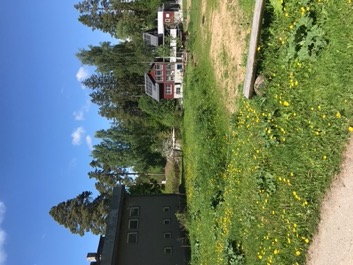 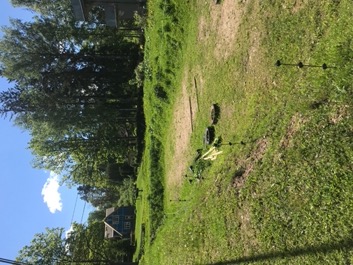 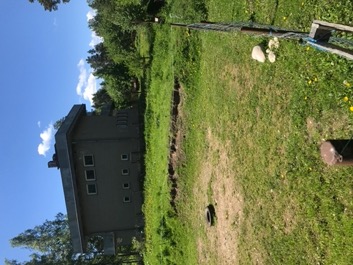 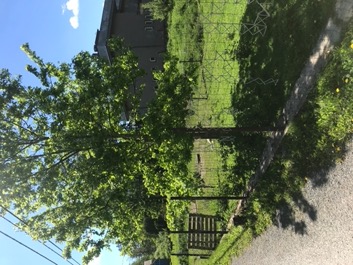 